Witam w trzecim już tygodniu naszych spotkań na zajęciach w domu!Tematyką tego tygodnia będą:  Wiosenne powroty ptaków.Życzę ciekawych zajęć i miłych zabaw z rodzicami i rodzeństwem.                                                                                                                                                                         Wychowawca Jadwiga OgorzałyRodzicu przeczytaj dziecku opowiadanie: Barbary Szelągowskiej Ptasia narada.W dalekiej Afryce spotkała się na naradzie trójka przyjaciół. Pierwszy odezwał się skowronek.– Kochani! Pewnie już niedługo zacznie się w Polsce wiosna. A kto ma ją witać swoim śpiewem,jeśli nie ja? Mówię wam, czas wracać. Nie ma na co czekać. Szkoda każdego dnia!– A ty jak zwykle – odezwał się bocian. – Tylko praca ci w głowie… Może masz rację, przyjacielu,ale gdy sobie pomyślę, ile tam będę miał roboty… Najpierw gniazdo muszę wyremontować,potem wysiadywać jajka, a jeszcze później wykarmić pisklęta, nauczyć je latać… Poczekajmyparę dni. Odpocznijmy. Nabierzmy sił… Rozejrzyj się i zobacz, jak tu przyjemnie. Coprawda trochę gorąco, ale pośpiech naprawdę nie jest wskazany.– Masz rację, bocianie! – przytaknęła jaskółka. – Ciężka praca nas czeka. Nie jest łatwo wychowaćdzieci. Co innego taka kukułka – podrzuca innym jajka. Po prostu wstyd, jak możnatak postępować… Leń z niej, tyle powiem! Ja na przykład zamierzam wychować swoje dziecinajlepiej jak potrafię, żeby stanowiły wzór do naśladowania!Nagle przyfrunęła pani czajka, niosąc coś w dziobie.– Witajcie, przyjaciele. Ale się zmęczyłam. Zobaczcie, co znalazłam w swoim ogródku! Listod wróbelka z Polski! Bocianie, może ty przeczytaj go na głos, bo ja już nie mam siły. Tak sięśpieszyłam do was!Bocian wyprostował się na swoich długich czerwonych nogach i z wielką uwagą przeczytałlist od początku do końca.– Ojej! – zawołał zdenerwowany. – Czekają na nas! Nie ma czasu do stracenia! Musimy lecieć!Natychmiast! Gdzie moje walizki?– Co tam walizki! Trzeba czym prędzej witać wiosnę! – zawołał skowronek. – Co to będzie?Co to będzie?– Wiosna tuż-tuż, a my jeszcze w Afryce! – lamentowała przerażona jaskółka.Ptaki bez zastanowienia spakowały cały dobytek i wyruszyły w daleką drogę do Polski. Nawetnie miały czasu się zastanowić, co je tam czeka.Prezentując ilustracje ptaków /można wykorzystać obrazki poniżej/ rodzic zadaje pytania:−Od kogo ptaki dostały list?−Czego się z niego dowiedziały?−Jakie ptaki przylatują wiosną do Polski?Zabawa w formie opowieści ruchowej – Powroty i powitania.Rodzic kolejno wywołuje nazwy ptaków z opowiadania. Dziecko biega po pokoju, naśladując lot ptaków oraz wydawane przez nie odgłosy: bocian – kle, kle; skowronek – fiju, fiju, jaskółka – ci-wit, ci-wit; czajka – ki-wit, ki-wit; wróbel – ćwir, ćwir.Ćwiczenia grafomotoryczne. Przygotowanie konturów ptaków.Obrazki ptaków można powiększyć aby miały wielkość połowy kartki i wydrukować. Dziecko poprawia kontury ptaków pisakiem. 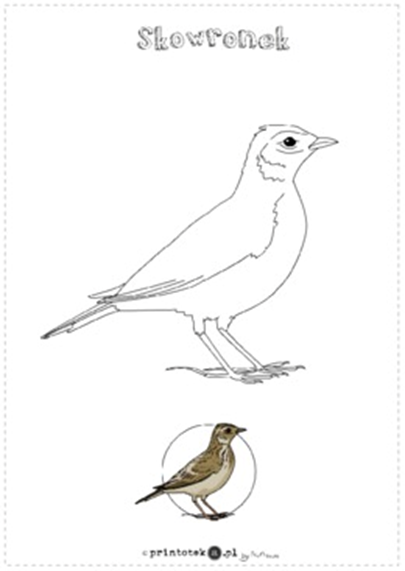 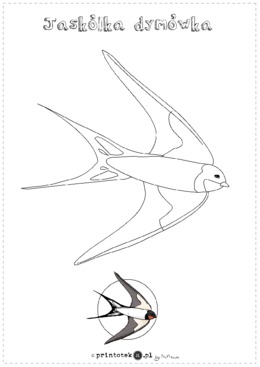 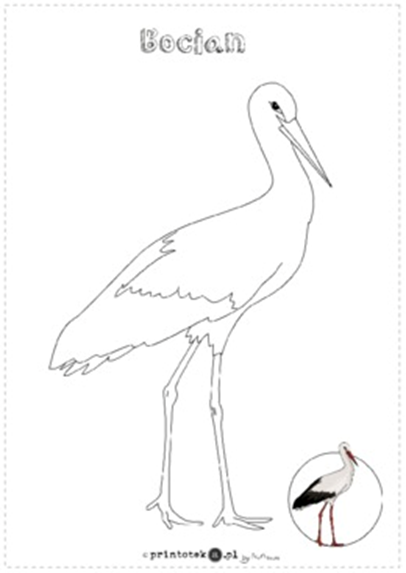 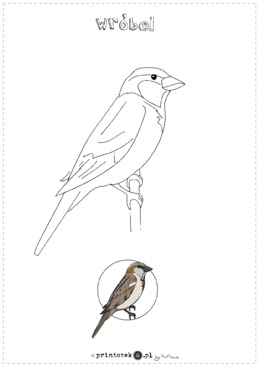 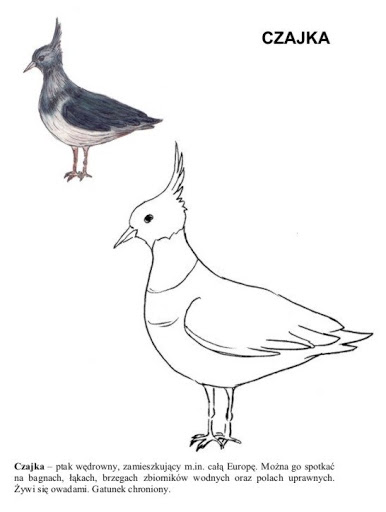  Zabawa ruchowa połączona z ćwiczeniami oddechowymi – Jestem lekki jak piórko.Dziecko otrzymuje sztuczne piórko Sztuczne piórko, spaceruje po pokoju i podrzucająpiórko do góry. Za pomocą wydychanego powietrza próbuje utrzymać piórko jak najdłużejw powietrzu.Kolorowe piórka – zabawa plastyczna. Dziecko wybiera jeden z przygotowanych konturów, przygląda się kolorowi jego upierzenia, a następnie wykleja kawałeczkami krepiny /według podanych kolorów/.Dzieci młodsze lub mniej sprawne manualnie mogą pokolorować wybranego ptaszka.Słuchanie piosenki  Zielona wiosna (sł. i muz. Danuta i Karol Jagiełło) - piosenka do odtworzenia na YouTube / należy kliknąć w link prawym przyciskiem myszki, a następnie wybrać „otwórz hiperłącze” i kliknąć lewym przyciskiem lub skopiować link i wkleić do przeglądarki/https://www.youtube.com/watch?v=VR50rxz_wGM 